Investigation 11A:  THUNDERSTORMS1.	"As a general rule of thumb, the greater the altitude of the top of a thunderstorm cloud (cumulonimbus), the more intense the thunderstorm cell. A relatively high thunderstorm top implies vigorous convection and a relatively ________ updraft."weakstrong2.	"Within a thunderstorm cell, the temperature ________ with increasing altitude primarily because of the expansion of rising air within the cloud."fallsrises3.	"An intense thunderstorm thus has a relatively ________ cloud top."coldwarm4.	"On a visible satellite image, a large thunderstorm can appear as a bright white blotch, or cluster. The brightness of the blotch indicates that the cloud top has a relatively ________ albedo for visible solar radiation."highlowApplications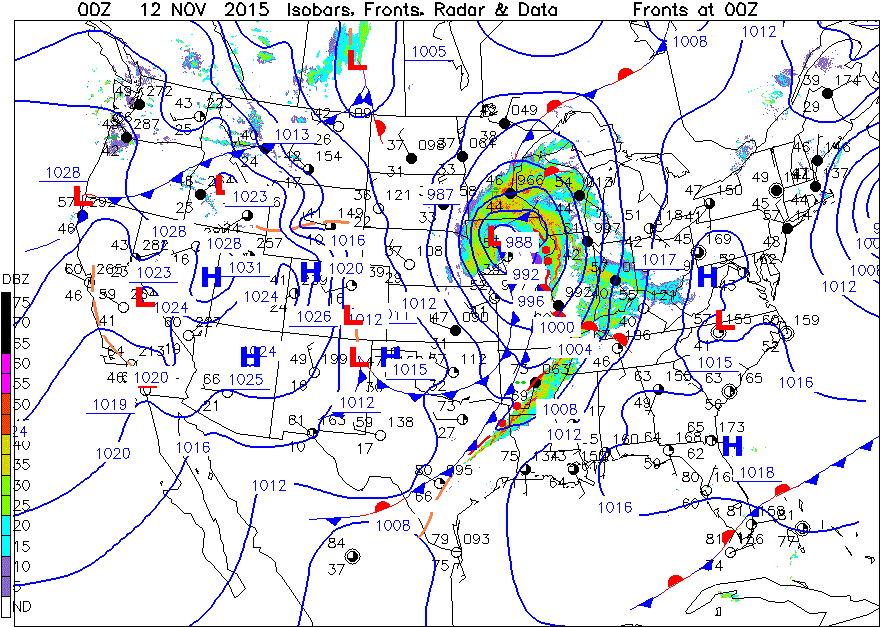 5.	"Note the temperature and dewpoint in the station model at Lake Charles, in southwestern LA. Lake Charles’ temperature at map time was ________ °F and the dewpoint was 71 °F. Lake Charles was ahead of the approaching cold front and squall line."7875676.	"The temperature at Wichita, in south-central Kansas, was 47 °F with a dewpoint of ________ °F. Wichita was behind the trailing cold front and was representative of the cold air mass advancing into the country."2631487.	"Dewpoints as shown by station models across the Southeastern states indicated air with relatively ________ concentrations of water vapor compared to stations behind the cold front. (A guide is that an increase of 18 F° in dewpoint indicates about a doubling of water vapor concentration.)"highlow8.	"Winds from Brownsville, in southernmost Texas, to the Florida panhandle, displayed a generally ________ flow of humid air ahead of the cold fronts."northwardsouthward9.	"The wind direction at Little Rock, in central Arkansas, was shown as about 15 knots generally from a ________ direction near the southern squall line."southerlynortherly10. "Radar reflectivity shadings of red splotches and lines showed that precipitation intensities associated with both the north and southern portions of squall lines were relatively ________."weakstrong11.	"Such relatively small areas of high precipitation values would likely be associated with ________."widespread light rainfalllocal strong thunderstorms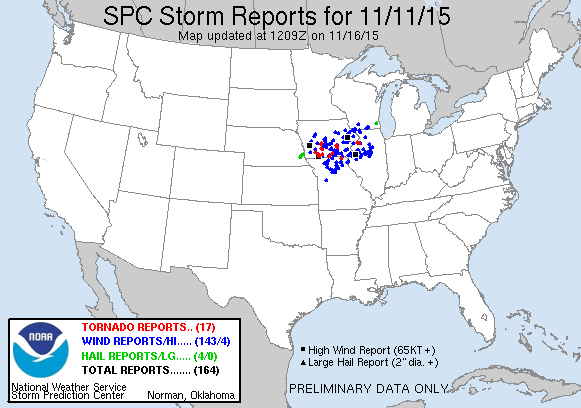 12.	"The location of the reports ________ likely related to the passing low-pressure center of the storm system and the northern squall line."werewere not13.	"The combination of these types of weather occurrences are typically only related to thunderstorm activity. Therefore, we can confidently conclude that thunderstorms ________ occurring in areas of red radar echoes near map time."werewere not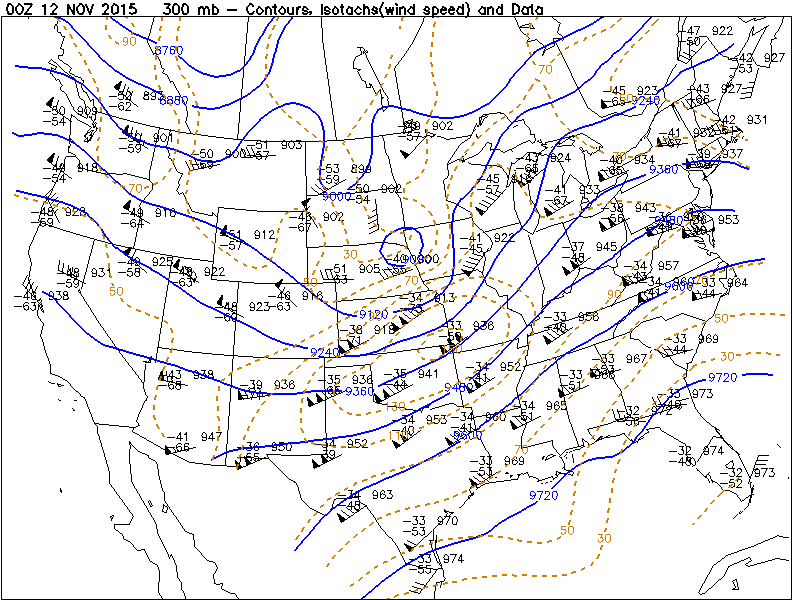 14.	"The surface Low center was positioned to the ________ of the closed contour marking the low heights within the trough of the upper air wind pattern in the north-central U.S. area. Such positioning often occurs with strong, rapidly moving cyclonic systems."westnortheastsouth15.	"The Springfield, Missouri, upper air station model shows a wind speed of ________ knots within a small, brown oval isotach near that station."607510015016.	"Shade the area within this isotach. This relatively higher wind speed region is evidence that a ________ existed aloft within jet stream winds."jet streakcalm area17.	"The upper air winds displayed the trough’s axis positioned slightly to the west of the surface storm center. Also strong jet winds with a jet streak pattern were over the central U.S. at 00Z on 12 November 2015. This flow pattern indicated divergence at this upper tropospheric level, a lifting mechanism for surface and lower tropospheric air. These upper level wind features suggest that support in the upper troposphere needed for thunderstorm formation and development ________ exist across this region."diddid not18.	"The Figure 1 surface map ________ show favorable low-level moisture and a trigger mechanism while Figure 3 shows evidence of supportive upper atmospheric conditions, all of which contributed to thunderstorm development."doesdoes not